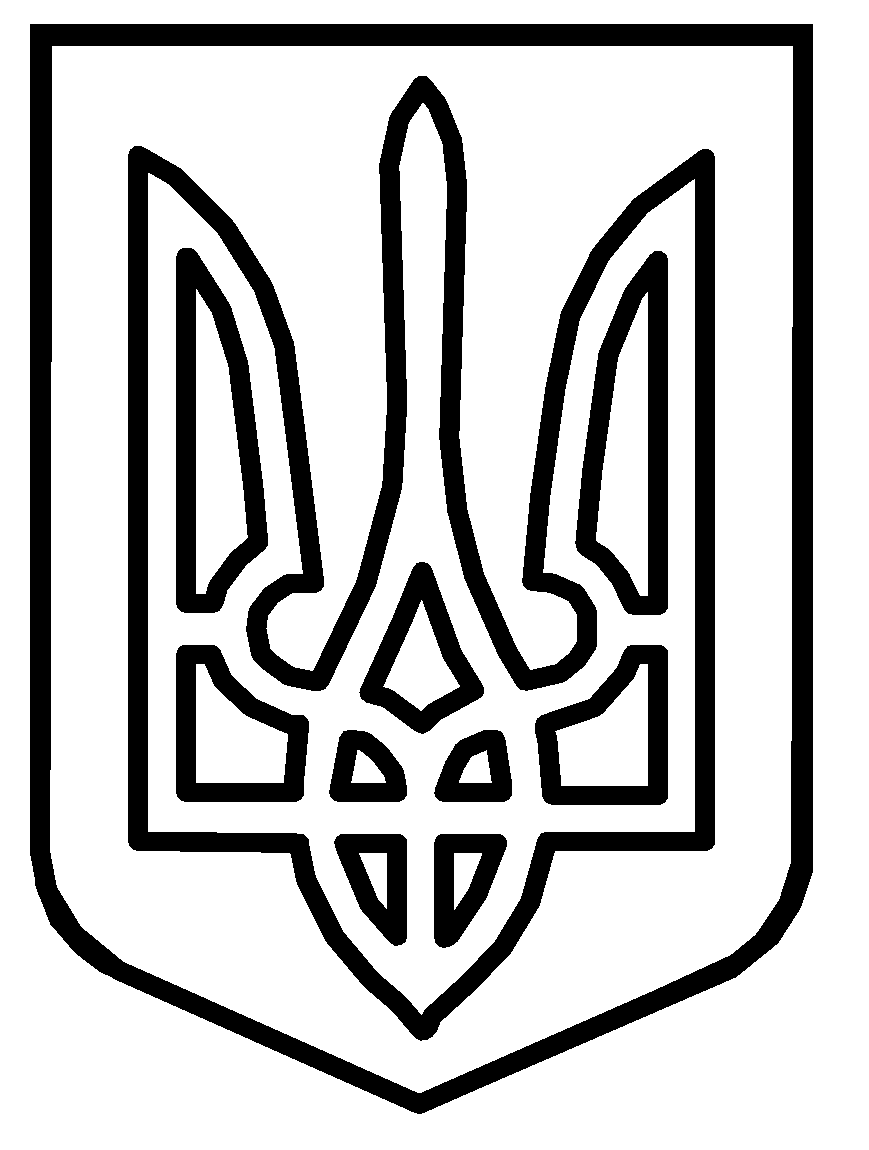 КОЗЯТИНСЬКА МІСЬКА РАДА ВІННИЦЬКОЇ ОБЛАСТІР І Ш Е Н Н Я    2020 р. №        -VІI	            	                         сесія   7  скликання Про встановлення  податку на нерухоме майно, відмінне від земельної ділянки на території Козятинської міської ради   з  01.01. 2021 року   Код згідно з КОАТУУ  0510500000Керуючися статтею 266 Податкового кодексу Укрїни, пунктом 24 частини першої статті 26 Закону України “Про місцеве самоврядування в Україні”, Козятинська міська рада                                                             ВИРІШИЛА:1. Установити на території  Козятинської міської ради:1) ставки податку на нерухоме майно, відмінне від земельної ділянки, згідно з додатком 1; 2) елементи податку на нерухоме майно, відмінне від земельної ділянки згідно з додатком 1.1;3) пільги для фізичних та юридичних осіб встановлено ст. 266 Податкового кодексу України.2. Дане рішення після прийняття, оприлюднити у визначеному законодавством порядку в засобах масової інформації та/або на офіційному веб – сайті Козятинської  міської ради за адресою: www.komr.gov.ua   в рубриці «Регуляторна політика» та на Єдиному державному веб-порталі відкритих даних (відповідальний - відділ внутрішньої політики та зв’язків з громадськістю виконавчого комітету міської ради).3. Рішення  від 14.06.2019 р. № 1445-VII «Про встановлення ставок та пільг із сплати податку на нерухоме майно, відмінне від земельної ділянки на 2020 рік»  визнати таким, що втратило чинність з дати набрання чинності цим рішенням .4. Секретарю міської ради (Марченко К.В.) у відповідності до п.12.3.3. Податкового Кодексу України надіслати копію прийнятого рішення у десятиденний строк з дня оприлюднення до Козятинського управління ГУ ДПС у Вінницькій області.5. Секретарю міської ради (Марченко К.В.) надавати копії зазначеного рішення з додатком на запити суб’єктів звернення  у відповідності до вимог Закону України «Про доступ до публічної інформації».6. Контроль за виконанням рішення покласти на виконавчий комітет Козятинської міської ради.7. Рішення набирає чинності з   01 січня 2021 року.8. Питання не врегульовані даним рішенням регулюються Податковим кодексом України.Міський голова                        			           О.Д.ПузирК.МарченкоЮ.КукурузаО.КаратєєвЄ.БуравськийП.ХолковськийДодаток 1.1 до рішення міської радивід ______2020 №____Елементи податку на нерухоме майно, відмінне від земельної ділянки1. Платників податку на нерухоме майно, відмінне від земельної ділянки (далі – податок) визначено пунктом 266.1 статті 266 Податкового кодексу України.2. Об’єкт оподаткування визначено пунктом 266.2 статті 266 Податкового кодексу України.3. Базу оподаткування визначено пунктом 266.3 статті 266 Податкового кодексу України.4. Ставки податку визначено у додатку 1 «Ставки податку на нерухоме майно, відмінне від земельної ділянки» до рішення сесії;5. Пільги зі сплати податку:5.1. перелік пільг та особливості їх застосування визначено пунктом 266.4 статті 266 Податкового кодексу України;5.2. перелік пільг для фізичних та юридичних осіб, наданих у межах норм підпункту 266.4.2 пункту 266.4 статті 266 Податкового кодексу України, встановлено статтею 266 Податкового кодексу України. 5.3. перелік об’єктів нерухомості, які не підлягають оподаткуванню податком, визначено підпунктом 266.2.2 пункту 266.2 статті 266 Податкового кодексу України.6. Порядок обчислення податку визначено підпунктами 266.7.1 – 266.7.3 пункту 266.7, пунктом 266.8 статті 266 Податкового кодексу України.7. Податковий період для податку визначено пунктом 266.6 статті 266 Податкового кодексу України.8. Строк та порядок сплати податку визначено пунктами 266.9, 266.10 статті 266 Податкового кодексу України.9. Строк та порядок подання звітності визначено підпунктом 266.7.5 пункту 266.7 статті 266 Податкового кодексу України. Секретар ради                                                                  К.В. Марченко